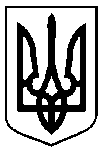 Сумська міська радаУПРАВЛІННЯ АРХІТЕКТУРИ ТА МІСТОБУДУВАННЯвул. Воскресенська, 8А,м. Суми, 40000, тел. (0542) 700-103, e-mail: arh@smr.gov.ua, код ЄДРПОУ 40462253НАКАЗ № 158-ам. Суми										08.06.2021Відповідно до частини п’ятої статті 265 Закону України «Про регулювання містобудівної діяльності», керуючись пунктом 1.1 Розділу І, підпунктом 2.3.3 пункту 2.3, пунктом 2.6 Розділу ІІ, підпунктом 3.2.38 пункту 3.2 Розділу ІІІ Положення про Управління архітектури та містобудування Сумської міської ради, затвердженого рішенням Сумської міської ради від 27.04.2016 № 662-МР (зі змінами), Розпорядження міського голови від 04.06.2021 № 243-К «Про покладання обов’язків начальника управління архітектури та містобудування на Фролова О.М.»НАКАЗУЮ:1. Присвоїти адресу: Сумська область, м. Суми, вул. Лугова, 11, об’єкту нерухомого майна – житловому будинку, розташованому на земельній ділянці з кадастровим номером 5910136600:19:018:0013, власник 1, до прийняття об’єкта в експлуатацію (повідомлення про початок виконання будівельних робіт СМ051210526567 від 26.05.2021).2. Рекомендувати власнику у встановленому законодавством порядку внести відповідні відомості до Державного реєстру речових прав на нерухоме майно.В.о. начальника управління				      Олександр ФРОЛОВОлександра Кругляк 700-106Розіслати:  заявнику, до справиПро присвоєння адреси об’єкту нерухомого майна (житловому будинку), розташованому:         Сумська область, м. Суми,                   вул. Лугова, 11